Remote EPAP Evaluation of ControlsThe remote EPAP evaluation of controls is specifically designed to be delivered to client staff using Skype for Business. This delivery approach is intended to avoid all travel-related delivery costs.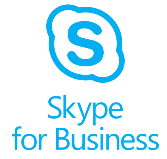 Conducting the evaluation of controls well is a critical aspect of EPAP compliance. In this 1/2-day meeting, Corvelle staff will conduct the evaluation of controls for a selected group of related facilities. The outline of the meeting is as follows:Confirm the attendees and their individual rolesConfirm the facilities to be evaluatedDescribe the evaluation of controls procedureConduct the evaluation of controls with explanation of related measurement and reporting requirementsRecap:ConclusionsObservationsFollow-up itemsWho Should AttendField operations staffMeasurement specialistProduction accountantFacility engineerAbout this meetingThe meeting is led by two highly experienced consultants who have led many evaluations of controls.CostPlease contact us for an estimate.About Your LeadersYogi Schulz, B.Comm.Yogi Schulz is a partner at Corvelle Consulting. The firm led the development of EPAP for AER and is now advising Alberta oil & gas operators on effective EPAP operations. Corvelle worked with the Government of Saskatchewan to develop measurement requirements based on AER Directive 017 and to implement EPAP based on AER Directive 076.Mr. Schulz has 30 years of Information Systems experience of which over 25 have been spent as a consultant. Prior to founding Corvelle, he worked as a senior consultant with DMR Group Inc. He holds a B. Comm. from The University of Calgary, is a member of CIPS and holds its ISP designation. He served as a member of the Board of Directors of the Professional Petroleum Data Management Association.Yogi has presented at many conferences including CAPPA and project management conferences. Yogi writes a monthly blog at ITWorldCanada.com. He has written monthly columns for Computing Canada and The Calgary Herald that address IT management issues.Clay LongClay Long is a partner in Corvelle Consulting. Clay advises and coaches oil & gas operators on effective EPAP operations. Corvelle is working with the Government of Saskatchewan to develop measurement requirements based on AER Directive 017 and EPAP requirements based on AER Directive 076.Clay is a senior IT management consultant and project manager with over 30 years of business and IT experience. With a focus on the oil and gas sector, combined with an extensive electric utility background, he has a broad range of industry experience. Clay has led initiatives corporate strategic planning, software development & implementation, RFP creation & execution, project reviews and business case development. His work has allowed him to gain knowledge of upstream production accounting, SAGD construction & operations, records management, measurement & reporting and EPAP.